РезюмеПоляков Іван ВасильовичМета : здобуття посади менеджераДата народження: 25.12.1985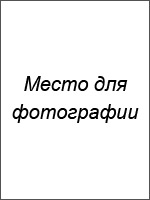 Постачальник: Місто: КиївСімейний стан: одруженийТелефон: +3- xxx - xxx - xx - xx E-mail: mail@gmail.comОсвіта:Вищий (очний) Державний Університет (2002-2008 р.р.)Спеціальність: менеджмент та управління на підприємствіДосвід роботи:Додаткова інформація:Управлінські навички: керував колективом 25 осіб, уважний, вимогливий до підлеглих, орієнтований на результат.Знання іноземних мов: англійська розмовнаВолодіння комп'ютером: на рівні досвідченого користувача (офісні програми, аскольд, інтернет)Особисті якості: відповідальність, уважність, математичний склад розуму, уміння працювати з великою кількістю інформації.Рекомендації з попереднього місця роботи:ТОВ «Акварель»Генеральний директор: Неверов Іван Олексійовичт. +3 - xxx - xxx - xx - xxОчікуваний рівень зарплати: 40 000 грн.Готовий розпочати роботу найближчим часом.Шаблон резюме 14.03.2011 - наст. часТОВ «Акварель»Посада: керуючий філіїПосадові обов'язки:планування стратегії розвитку філії;Постановка завдань співробітникам підрозділу та контроль їх виконанняВиконання планових показників з виручки та прибутку філії компанії02.05.2008-04.08.2012ТОВ «Новий час»Посада: заступник керівника філіїПосадові обов'язки:Допомога керівнику в управлінні філією;перевірка бухгалтерських документів;виконання разових доручень провідного бухгалтера